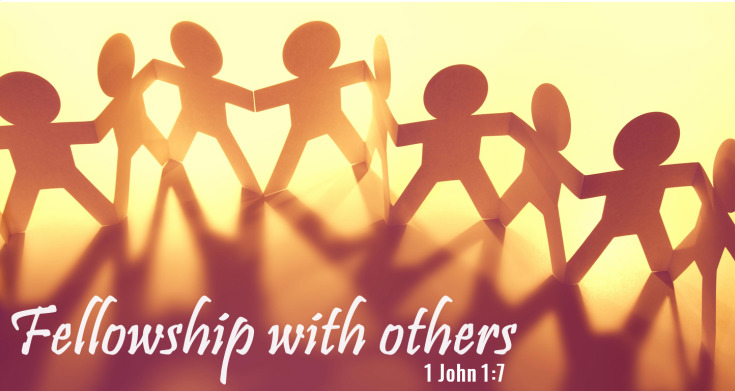 Refreshment Calendar: January-June 2023Please set up and clean up when it’s your turn.   If you cannot attend on your Sunday, trade with a friend from another group. January 1stFebruary 12thMarch 26thMay 7thJune 18thGROUP 1– JOYContact: Brie Young-Powell 540-969-9523Guest familyWatkinson familyMerritt familyGatewood familyJanuary 8thFebruary 19th April 2ndMay 14thJune 25thGROUP 2 – PEACEContact: Lisa Haas 828-387-7788McManus familyVann familyDavis family (Debby & Tim)Cohn familyCrymes family (winter) Snapp family (summer)January 15thFebruary 26thApril 9thMay 21stGROUP 3 – PATIENCEContact:  Patty Keeney 828-393-9361Jones family (Robert/Steph)Margaret SmithHodgin familyMary HolstenGreen Family (when possible)Miller Family (when possible)January 22ndMarch 5thApril 16thMay 28thGROUP 4 – KINDNESSContact: Teresa Taylor 828-504-0234Phillips familyBrown familySpears familyBertini familyBetsy Wauters (summer)January 29th (Fifth Sunday)March 12th April 23rdJune 4thGROUP 5 – GOODNESSContact: Karen Rominger 828-963-7732Sandy Ramsey Shipley familyMark Smith familyHenson familyFebruary 5th March 19thApril 30th (Fifth Sunday)June 11thGROUP 6– FAITHFULNESSContact: Barbara Cornett 828-898-7661Josh Smith familyCogdill familyGene Smith familyPaul Smith familyMary Martha McKinley (summer)